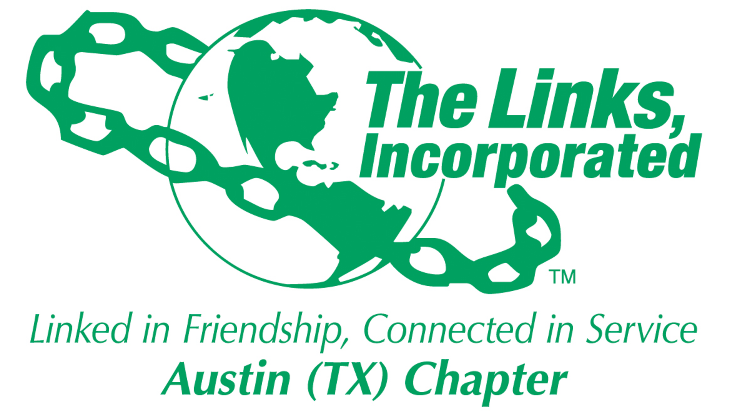 Scholarship Application ChecklistCompleted The Links, Incorporated Austin Chapter Scholarship ApplicationThe Links, Incorporated Austin Chapter Conditions FormOfficial High School TranscriptCollege Enrollment VerificationLetter of Recommendation – High School Faculty/StaffLetter of Recommendation – Community High School Academic ResumePlease submit completed application via email to esteamedyouth@gmail.com with the subject line: Scholarship Application The Austin (TX) Chapter of The Links, IncorporatedP.O. Box 143255Austin, Texas 78714esteamedyouth@gmail.com 